ОСНОВНО УЧИЛИЩЕ “СВ. СВ. КИРИЛ И МЕТОДИЙ”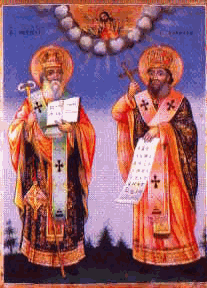 6600 гр. Кърджали                                                                                  директор: 0361/ 6 53 97гр. Кърджали,                                                                     тел./факс: 0361/6 59 26, 0361/2 27 33ул. “Ген. Чернозубов” № 19            web: www.svetii-kardjali.org; e-mail: ou_svetii_kj@abv.bgЗАПОВЕД№  1328-645/28.02.2023 г.На основание чл. 259, ал.1, във връзка с чл. 266, ал.2 от Закона за предучилищното и училищното образование, чл.14, ал.1 и 2 от Правилника за създаването, устройството и дейността на обществените съвети към детските градини и училищата. Протокол от Събрание на родителите от 27.02.2023 г. за избор на членове на Обществения съвет, регистрирано с вх. № 909/28.02.2023 г. в официалната кореспонденция на ОУ „Св. Св. Кирил и Методий“ - гр. Кърджали ОПРЕДЕЛЯМ:  Поименният   състав  на  редовните членове на Обществения съвет на ОУ „Св. Св. Кирил и Методий“ - гр. Кърджали за периода от 27.02.2023 г. до 27.02.2026 г.:Николина Иванова, представител на   I „a“  класФейме Исмаил, представител на   II „a“ класВиолета Кавръкова, представител на  III „a“ класИсмаил Хюсеин, представител на  VI „а“ класМария Павлова – представител на финансиращия органПоименният състав на резервните членове на Обществения съвет на ОУ „Св. Св. Кирил и Методий“ - гр. Кърджали за периода от 27.02.2027г. до 27.02.2026 г.:1. Пламена Илиева, представител на II „а“ клас2. Месут Мустафа, представител на  III „б“ клас 3. Хасибе Мехмедали, представител на IV „б“ класКонтрол по изпълнение на заповедта възлагам на Сюлейман Мустафа, на длъжност ЗДУД.Марияна ПееваДиректор на ОУ “Св. Св. Кирил и Методий” – Кърджали